Fiche méthode : faire une frise chronologiqueAvant de commencer :Lister les dates et informations à inscrire sur la frisePositionner votre feuille en fonction de l’échelle de temps que vous souhaitez représenter : Portrait ou PaysageRéfléchir à l’échelle :En fonction de :La largeur de la feuilleDe l’échelle de temps que vous voulez représenter (100 ans, 1000ans …)Choisissez une échelle1cm, 2 cm…. pour 10 ans, 100 ans…Faire une frise suffisamment large en hauteur.Placer des faits : 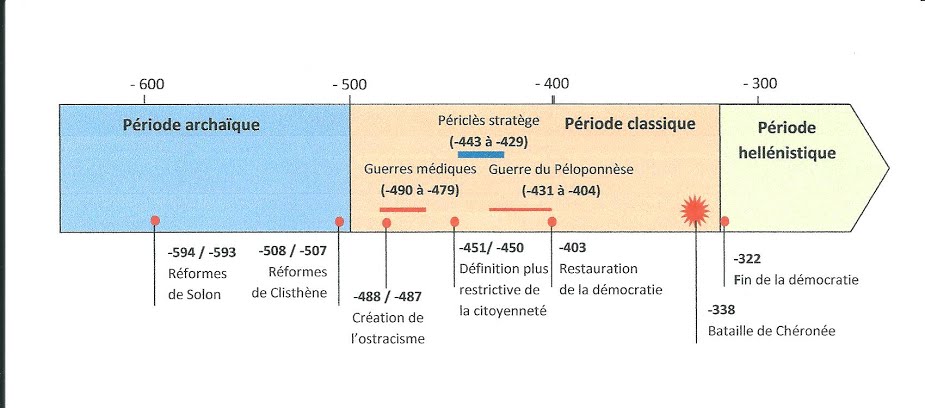 Les finitions Donner un titre à ta frise.Ne pas oublier pas d'indiquer l'échelle de temps choisie Ecrire lisiblementCas particulier :Il est possible de faire une frise pour comparer plusieurs phénomènes qui ont lieux à la même époque. Ici, l’Humanisme, la Renaissance artistique et la Réforme ont lieu entre 1400 et 1600.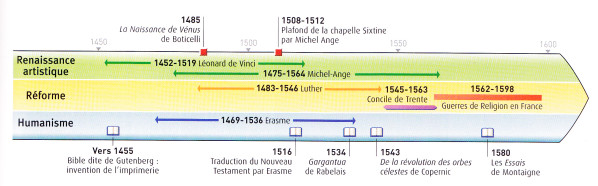 Fiche méthode : faire une frise chronologiqueAvant de commencer :Lister les dates et informations à inscrire sur la frisePositionner votre feuille en fonction de l’échelle de temps que vous souhaitez représenter : Portrait ou PaysageRéfléchir à l’échelle :En fonction de :La largeur de la feuilleDe l’échelle de temps que vous voulez représenter (100 ans, 1000ans …)Choisissez une échelle1cm, 2 cm…. pour 10 ans, 100 ans…Faire une frise suffisamment large en hauteur.Placer des faits : Les finitions Donner un titre à ta frise.Ne pas oublier pas d'indiquer l'échelle de temps choisie Ecrire lisiblementCas particulier :Il est possible de faire une frise pour comparer plusieurs phénomènes qui ont lieux à la même époque. Ici, l’Humanisme, la Renaissance artistique et la Réforme ont lieu entre 1400 et 1600.